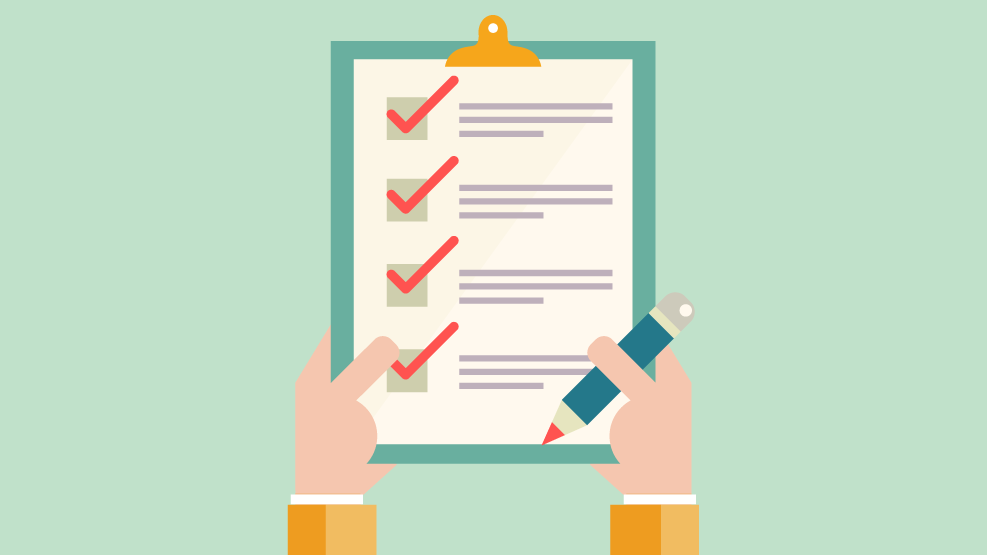 Aplique una encuesta a los miembros de la familia y vecinos de la comunidad, referente a lo siguiente: ¿Cuántas veces padeció de síntomas de gripe durante el año pasado? ¿Cuánto tiempo permaneció con los síntomas de gripe? ¿Qué cuidados realizó para curar los síntomas de la gripe?(Se recomienda aplicarla mínimo a 10 personas) Luego de aplicar la encuesta.  Haga un resumen de los resultados y conclusiones.NOMBRE¿Cuántas veces padeció de síntomas de gripe durante el año pasado?¿Cuánto tiempo permaneció con los síntomas de gripe?¿Qué cuidados realizó para curar los síntomas de la gripe? 1.2.3.4.5.6.7.8.9.10.